611 группа «Проектная деятельность» на 27.04 и 30.04ЗАДАНИЯ ОСТАЮТСЯ НЕИЗМЕНЫМИ.Информацию можно направлять как на электронную почту, либо вконтакте https://vk.com/lishka9293, либо через WhatsApp 89210135368).Жду ответов по тесту!Продолжаем работу над проектом:Оформляем введение, прописываем там цели, задачи, актуальность вашей темы.Продолжаем оформлять теоретическую часть. Набираем материал в интернете. Разбейте теоретическую часть на части (подглавки).У кого оформлена теоретическая часть, можно переходить к практической части. У кого выполнена работа, можно отправить на проверку. Презентацию не делаем, пока я не проверила реферат.Не забывайте копировать ссылки, с которыми вы работаете (тк потом они Вам понадобятся в «Списке использованной литературы»).У кого проблемы с компьютером, оформляем все в письменном виде. Образцы проектных работ: здесь можно посмотреть, как оформляется описательная часть и презентация по проекту.  https://nsportal.ru/user/661376/page/obraztsy-proektnyh-i-issledovatelskih-rabot-obuchayushchihsya	Промежуточные результаты по обучению. Обратите внимание, что не все работают.. А значит, копятся долги. Потом все сдавать будет намного сложнее.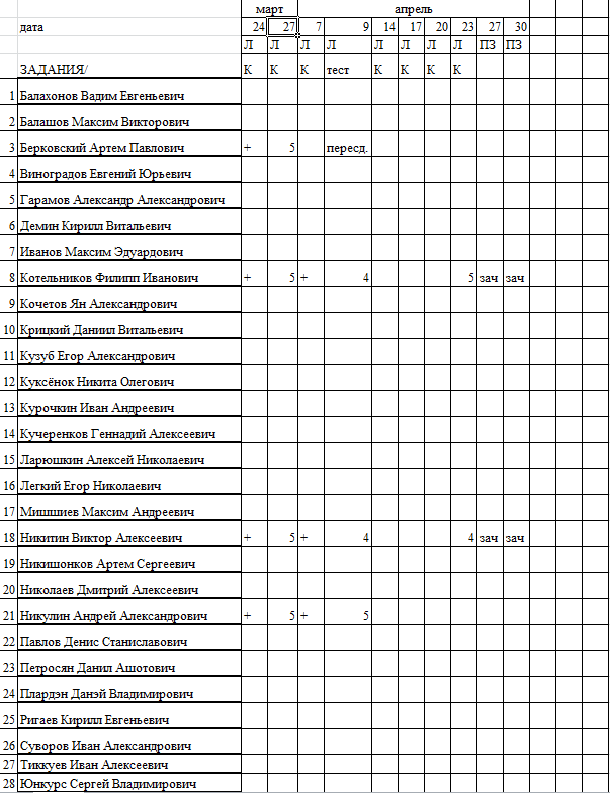 Правила оформления реферата:Запускаем программу Word, выбираем вкладку «Разметка страницы», «Поля» - настраиваемые поля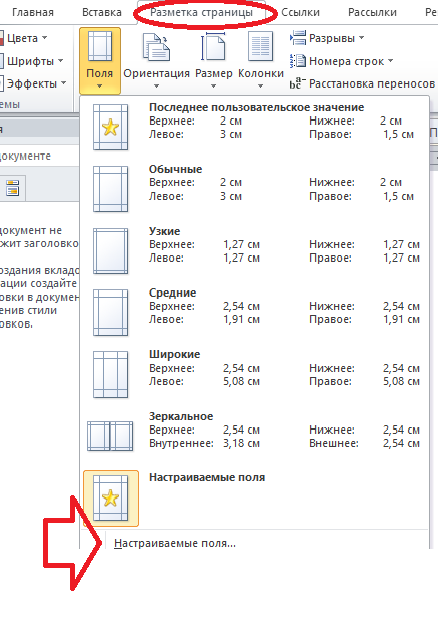 Далее выставляем размеры полей, ориентация страниц – книжная.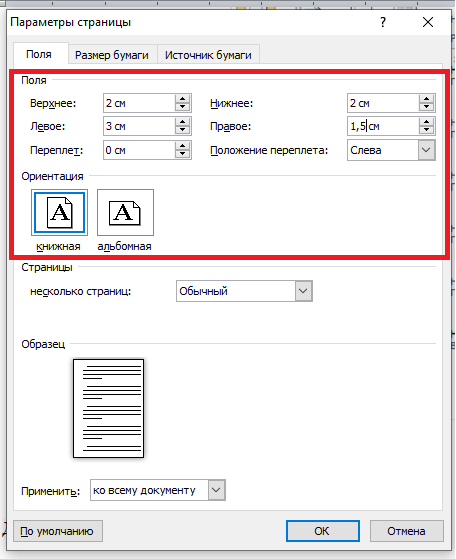 Шрифт – Times New Roman, кегль – 14. Выравнивание текста – «по ширине». Отступ первой строки абзаца – 1,25 см. Межстрочный интервал - 1,5 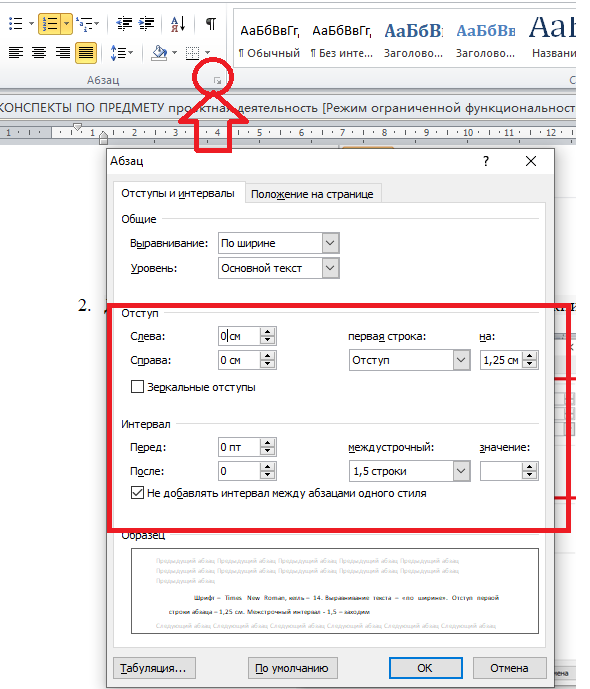 Текст в реферате должен быть выровнен по ширине.Нумерация страниц. Нижний колонтитул – номер страницы. На титульном листе номер не ставится.Чтобы поставить нумерацию со страницы оглавления, выполняем следующие действия:Внизу страницы титульного листа ставим разрыв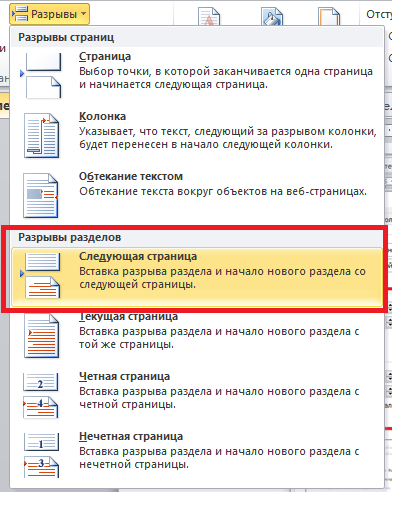 Далее заходим «Вставка»  Номер страницы  выбираем внизу страницы правый угол.После ставим курсор на странице два, появляется «конструктор», там снимаем выделение «как в предыдущем разделе» и переходим на страницу № 1, и удаляем там номер. По итогу у Вас должно получиться, что нумерация начинается со 2 страницы, с номера 2.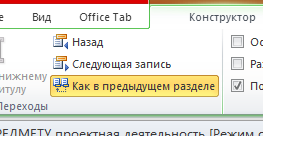 Изображения и таблицы вставляются в текст под номерами с непрерывной нумерацией (1, 2, 3 и т.д.).Например:Таблица 1. Источники информацииРисунок 1. Вставка страницКаждый проект, независимо от номинации и формы должен иметь описательную часть. Описание проекта должно включать:титульный лист (отдельная страница);план работы, или этапы работы, или оглавление (отдельная страница);введение;основная часть, которая состоит из теоретического раздела, и практического.заключение;список используемой литературы (отдельная страница);перечень приложений (отдельная страница).Каждый раздел начинается с новой страницы. Чтобы так сделать, нужно в «Вставка» по окончанию раздела ставить «Разрыв страницы». Тогда и текст не будет гулять при добавлении новых мыслей, мнений.Заголовки глав, подглав и остальных страниц оформляются по центру, без выделений и без точки в конце.ПервичныеВторичныеТретичныеОтчетыГазетыРефератыДиссертацииКнигиЭнциклопедииПравительственные публикацииЖурналыСловариРукописиИнтернетБиблиографии1